Boulogne sur mer, le 29 mai 2020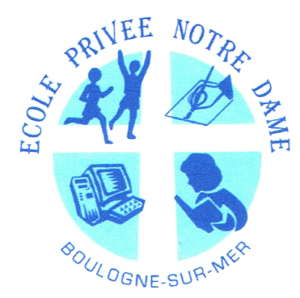 Informations familles CM1-CM2Chers parents,Jeudi 4 juin, les collégiens reprendront le chemin de l’école.Mr BRUNELLE, Chef d’établissement du collège HAFFREINGUE souhaite ouvrir sa cantine, les conditions sanitaires le permettant.Il n’autorisera donc plus les élèves de CM1-CM2 à rapporter leurs repas. Un seul choix sera donc possible jusqu’au 4 juillet :Soit prendre le repas sur place : plateau repas froid au prix unitaire de 4 €Soit repartir à la maison à 11h45 et retour entre 12h45 et 13h00Pas d’alternance possible entre les jours et/ou les semaines. Cette organisation n’est valable que sur le site collège. Merci de votre compréhension.CordialementLe chef d’établissement----------------------------------------------------------------------------------------------------------------------------------COUPON A RENVOYER PAR MAIL POUR MARDI 1er JUIN MATIN AU PLUS TARD A LA MAITRESSEJe soussigné(e) M./Mme………………………………, parents de l’élève…………………………………en classe de……………………optent jusqu’au 4 juillet 2020 pour (cocher la case correspondante) :□ Plateau repas froid□ Retour à la maison entre 11h45 et 12h45/13h